Preparing the Camera Ready Paper for the Conference InfoTech-2024Stefan Jordanov Ovcharov and Katya Konstantinova AsparuhovaDepartment of Electronics, Faculty of Electronic Engineering and TechnologiesTechnical  of 8, Kliment Ohridski blvd., 1000 {sjo, k_asparuhova}@tu-sofia.bgAbstract – These instructions give you basic guidelines for preparing conference papers. The recommended text processor must be not older than Microsoft Word 2007. The abstract is a brief (50-80 words) synopsis of the paper. Use up to 5 keywords.Keywords – component; formatting; style; styling; insert (key words); up to five, in alphabetical order.I. Introduction	This TEMPLATE must be used for preparation of an article Type [1] which will be proposed for publishing in edition with possible indexing in Scopus (in the Infotech-2023 Proceedings will be published the abstract ONLY). The submitted version in MS Word format must not exceed 4 pages (8 pages for Invited Papers), including all tables, figures and references. Please, contact organizers if you have questionsA. Layout	In formatting your A4-size paper (210x297mm), set the margins as given in table 1. Manuscript have to be prepared in two columns separated by 5 mm.Table 1. Page Layout DescriptionB. Fonts, Sectioning, Figures and Tables	Times New Roman 10 point font should be used for normal text. Try to follow the font sizes specified in Table 2, as best you can. Note: authors' affiliations (institution, address and e-mail) should be given in the bottom of the first column using 9pt font. Please do not write telephone and fax number.	Figures and tables should be one column wide. In some rare cases it is allowed to use two columns wide figures and tables located at the top or at the bottom of the page. All half-tone illustrations (pictures/photographs) should be clear black and white prints. Figure format *.bmp, pictures/photograph format - *.jpg. 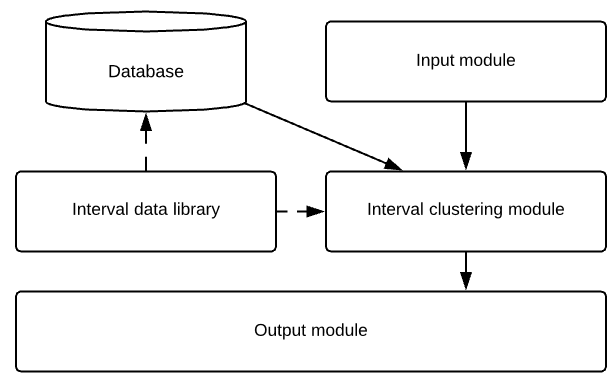 Fig. 1. Example of a figureTry to place the figures and tables after their first mention in the text.Table 2. Font SizesC. Equations	Equations should be centered and labelled consecutively with equation numbers in parentheses flush with the right margin. The example of equations is Eq. 1:		         (1)II. Conclusion	The instructions for preparing of camera ready papers for the conference InfoTech are given.AcknowledgmentThe preferred spelling of the word “acknowledgment” in America is without an “e” after the “g.” Avoid the stilted expression “one of us (R. B. G.) thanks ...”.  Instead, try “R. B. G. thanks...”. Put sponsor acknowledgments in the unnumbered footnote on the first page.References[1]	G. Eason, B. Noble, and I.N. Sneddon, “On certain integrals of Lipschitz-Hankel type involving products of Bessel functions,” Phil. Trans. Roy. Soc. London, vol. A247, pp. 529-551, April 1955. (references)[2]	J. Clerk Maxwell, A Treatise on Electricity and Magnetism, 3rd ed., vol. 2. Oxford: Clarendon, 1892, pp.68-73.[3]	I.S. Jacobs and C.P. Bean, “Fine particles, thin films and exchange anisotropy,” in Magnetism, vol. III, G.T. Rado and H. Suhl, Eds. New York: Academic, 1963, pp. 271-350.[4]	K. Elissa, “Title of paper if known,” unpublished.[5]	R. Nicole, “Title of paper with only first word capitalized,” J. Name Stand. Abbrev., in press.[6]	Y. Yorozu, M. Hirano, K. Oka, and Y. Tagawa, “Electron spectroscopy studies on magneto-optical media and plastic substrate interface,” IEEE Transl. J. Magn. Japan, vol. 2, pp. 740-741, August 1987 [Digests 9th Annual Conf. Magnetics Japan, p. 301, 1982].[7]	M. Young, The Technical Writer’s Handbook. Mill Valley, CA: University Science, 1989.Top margin2.5cmBottom margin2cmLeft margin2cmRight margin1.5cmColumn spacing0.5cmFontSizeBoldItalicText22YESPaper title – Centered14Authors’ full names – Centered, Spacing before 6pt9Authors’ affiliations9YesAbstract and keywords10Main text in two columns12SmallCapsSections (Introduction,Con- clusion, References etc.) - centered10YesSubsection - Left10SmallCapsReferences 9Text in the references9SmallCapsTable names - centered9Table text9Figure captions - centered